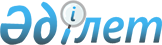 Об утверждении Положения о государственном учреждении "Комитет государственной инспекции в агропромышленном комплексе Министерства сельского хозяйства Республики Казахстан"
					
			Утративший силу
			
			
		
					Приказ Министра сельского хозяйства Республики Казахстан от 11 августа 2014 года № 15-07/414. Зарегистрирован в Министерстве юстиции Республики Казахстан 10 сентября 2014 года № 9727. Утратил силу приказом Заместителя Премьер-Министра Республики Казахстан - Министра сельского хозяйства Республики Казахстан от 1 июня 2017 года № 221.
      Сноска. Утратил силу приказом Заместителя Премьер-Министра РК - Министра сельского хозяйства РК от 01.06.2017 № 221.
      В соответствии с подпунктом 2) пункта 3 статьи 3 и подпунктом 6) пункта 1 статьи 29 Закона Республики Казахстан от 24 марта 1998 года "О нормативных правовых актах", а также постановлением Правительства Республики Казахстан от 6 апреля 2005 года № 310 "Некоторые вопросы Министерства сельского хозяйства Республики Казахстан" ПРИКАЗЫВАЮ:
      1. Утвердить прилагаемое Положение о государственном учреждении "Комитет государственной инспекции в агропромышленном комплексе Министерства сельского хозяйства Республики Казахстан".
      2. Комитету государственной инспекции в агропромышленном комплексе Министерства сельского хозяйства Республики Казахстан в установленном законодательством порядке обеспечить государственную регистрацию настоящего приказа в Министерстве юстиции Республики Казахстан и его официальное опубликование.
      3. Настоящий приказ вводится в действие со дня государственной регистрации и подлежит официальному опубликованию. Положение
о государственном учреждении "Комитет государственной инспекции в агропромышленном комплексе Министерства сельского хозяйства Республики Казахстан"
1. Общие положения
      1. Государственное учреждение "Комитет государственной инспекции в агропромышленном комплексе Министерства сельского хозяйства Республики Казахстан" (далее – Комитет) является ведомством Министерства сельского хозяйства Республики Казахстан (далее – Министерство), осуществляющим реализационные и контрольно-надзорные функции в области агропромышленного комплекса в части племенного животноводства, пчеловодства, семеноводства, регулирования зернового рынка, обязательного страхования в растениеводстве, безопасности и качества хлопка, защиты и карантина растений (далее – регулируемая сфера), возложенные на него Конституцией, законами, иными нормативными правовыми актами Республики Казахстан и настоящим Положением.
      2. Комитет в своей деятельности руководствуется Конституцией Республики Казахстан, законами, актами Президента и Правительства Республики Казахстан, иными нормативными правовыми актами, а также настоящим Положением.
      3. Структура, штатная численность Комитета утверждается Ответственным секретарем Министерства сельского хозяйства Республики Казахстан (далее – Ответственный секретарь) после согласования с Министром сельского хозяйства (далее – Министр).
      4. Комитет состоит из:
      1) управления государственной фитосанитарной инспекции;
      2) управления государственной инспекции по карантину растений;
      3) управления государственной зерновой инспекции и инспекции в хлопковой отрасли;
      4) управления мониторинга и анализа;
      5) управления государственной племенной инспекции;
      6) управления правового обеспечения и государственных закупок;
      7) управления кадрового, организационного обеспечения и бухгалтерского учета.
      Комитет является органом, осуществляющим управление государственными учреждениями, находящимися в ведении Министерства:
      1) Республиканское государственное учреждение "Государственная комиссия по сортоиспытанию сельскохозяйственных культур Министерства сельского хозяйства Республики Казахстан";
      2) Республиканское государственное учреждение "Республиканский научно-методический центр агрохимической службы Министерства сельского хозяйства Республики Казахстан".
      5. Комитет является юридическим лицом, подведомственным Министерству в организационно-правовой форме государственного учреждения, имеет печать и штампы со своим наименованием на государственном языке, бланки установленного образца, а также счета в органах Комитета казначейства Министерства финансов Республики Казахстан и банках в соответствии с законодательством Республики Казахстан.
      6. Комитет вступает в гражданско-правовые отношения от собственного имени.
      7. Комитет выступает стороной гражданско-правовых отношений от имени государства, если он уполномочен на это в соответствии с законодательством Республики Казахстан.
      8. Юридический адрес Комитета: 010000, город Астана, район Сарыарка, улица Кенесары, дом 36.
      9. Полное наименование Комитета – государственное учреждение "Комитет государственной инспекции в агропромышленном комплексе Министерства сельского хозяйства Республики Казахстан".
      10. Комитет имеет территориальные подразделения в областях, городах Астаны и Алматы, в городах и районах, в том числе фитосанитарные контрольные посты, а также подведомственные организации. 
      Перечень территориальных подразделений, находящихся в ведении Комитета, согласно  приложению 1 к настоящему Положению.
      Перечень подведомственных организаций Комитета, согласно  приложению 2 к настоящему Положению.
      11. Настоящее Положение является учредительным документом Комитета.
      12. Финансирование деятельности Комитета осуществляется из республиканского бюджета.
      13. Комитет не вступает в договорные отношения с субъектами предпринимательства на предмет выполнения обязанностей, являющихся функциями Комитета.
      14. В случае предоставления законодательными актами Комитету прав по осуществлению деятельности, приносящей ему доходы, то доходы, полученные от такой деятельности, направляются в доход республиканского бюджета. 2. Основные задачи, функции, права и обязанности Комитета
      15. Задача: выполнение реализационных и контрольных функций в области племенного животноводства.
      Функции:
      1) реализует государственную политику в области племенного животноводства;
      2) проводит ведомственные статистические наблюдения и обеспечивает формирование статистической информации в области племенного животноводства в соответствии со статистической методологией, утвержденной уполномоченным органом в области государственной статистики;
      3) ведет мониторинг данных о бонитировке и информирует заинтересованные лица о ее результатах;
      4) ведет мониторинг данных государственного регистра племенных животных и информирует заинтересованные лица о его результатах;
      5) ведет и издает государственный реестр селекционных достижений, допущенных к использованию в Республике Казахстан в области племенного животноводства;
      6) определяет породный, качественный и количественный состав племенных животных производителей в племенных центрах совместно с научными организациями;
      7) осуществляет прием уведомлений от физических и юридических лиц о начале деятельности в области племенного животноводства в соответствии с Законом Республики Казахстан от 27 ноября 2000 года "Об административных процедурах";
      8) ведет реестр физических и юридических лиц, уведомивших уполномоченный орган о начале деятельности в области племенного животноводства, и вносит в него изменения и дополнения;
      9) осуществляет признание племенного свидетельства или эквивалентного ему документа, выданного на импортированную племенную продукцию (материал) компетентными органами стран-экспортеров, за исключением племенного свидетельства или эквивалентного ему документа, выданного компетентными органами стран-экспортеров на импортированную племенную продукцию (материал) крупного рогатого скота, признание которого осуществляется республиканской палатой по породам крупного рогатого скота; 
      10) проводит испытание и апробацию новых селекционных достижений в области животноводства; 
      11) осуществляет контроль за исполнением законодательства Республики Казахстан о племенном животноводстве;
      12) осуществляет контроль за достоверностью данных племенных свидетельств на реализуемую племенную продукцию (материал);
      13) осуществляет государственный контроль за качеством услуг по бонитировке и воспроизводству племенных животных, оказываемых субъектами в области племенного животноводства;
      14) осуществлять государственный контроль за состоянием селекционной и племенной работы, ее учета и отчетности у субъектов в области племенного животноводства, физических и юридических лиц, получивших бюджетные субсидии;
      15) осуществляет государственный контроль за соответствием требованиям законодательства Республики Казахстан условий содержания, кормления животных, а также хранения племенной продукции (материала) субъектами в области племенного животноводства;
      16) осуществлять государственный контроль за порядком использования физическими и юридическими лицами племенных животных, приобретенных за счет бюджетных средств;
      17) проверяет достоверность данных, указанных в племенных свидетельствах, выдаваемых племенными заводами, племенными хозяйствами, племенными центрами, дистрибьютерными центрами, племенными репродукторами и республиканскими палатами по породам крупного рогатого скота, на реализуемую племенную продукцию (материал).
      16. Задача: выполнение реализационных и контрольных функций в области карантина растений.
      Функции:
      1) устанавливает квалификационные требования на занятие должности Главного государственного инспектора по карантину растений и государственных инспекторов по карантину растений;
      2) определяет условия транзита подкарантинной продукции; 
      3) определяет перечень должностных лиц, имеющих право на ношение форменной одежды (без погон), образцы форменной одежды (без погон) и порядок ношения; 
      4) реализует государственную политику в области карантина растений;
      5) обеспечивает выполнение международных норм и требований в соответствии с заключенными соглашениями в области карантина растений;
      6) распределяет по территории Республики Казахстан пестициды (ядохимикаты), приобретенные за счет бюджетных средств, для проведения мероприятий по карантину растений; 
      7) создает базу данных о наличии и распространении карантинных объектов в Республике Казахстан и других государствах, мерах и мероприятиях по борьбе с ними и представляет информацию заинтересованным лицам;
      8) осуществляет государственные закупки пестицидов (ядохимикатов), работ и услуг по их хранению, транспортировке, применению для проведения мероприятий по карантину растений в порядке, установленном законодательством Республики Казахстан о государственных закупках; 
      9) создает запас пестицидов (ядохимикатов) для проведения мероприятий по карантину растений в порядке, установленном законодательством Республики Казахстан;
      10) выдает фитосанитарные и карантинные сертификаты на подкарантинную продукцию;
      11) проводит постоянные контрольные выборочные обследования территорий и помещений организаций, объектов внутренней торговли, крестьянских или фермерских, приусадебных и дачных хозяйств, выращивающих, заготавливающих, складирующих, перерабатывающих и реализующих продукцию растительного происхождения, земель сельскохозяйственного и другого назначения; 
      12) организует проведение мероприятий по карантину растений и осуществляет контроль и надзор за их проведением;
      13) вносит предложения в Правительство Республики Казахстан и местные исполнительные органы об установлении карантинной зоны с введением карантинного режима или его отмене, а также разрабатывает порядок проведения мероприятий по карантину растений в этих зонах и осуществляет контроль и надзор за их проведением;       
      14) осуществляет государственный контроль и надзор в области карантина растений;
      15) проводит на фитосанитарных контрольных постах постоянный первичный карантинный досмотр ввозимой подкарантинной продукции, при необходимости – ее лабораторную экспертизу с отбором образцов, транспортных средств, ручной клади и багажа и рассматривает карантинные документы на ввозимую и транзитную подкарантинную продукцию;
      16) проводит в конечных пунктах поступления ввозимой подкарантинной продукции постоянный вторичный карантинный досмотр этой продукции, при необходимости - ее лабораторную экспертизу с отбором образцов, с учетом фитосанитарной характеристики территории и места ее происхождения, пункта назначения, а также зон, свободных от карантинных объектов или с незначительной их распространенностью, и рассматривает карантинные документы;
      17) проводит в местах отгрузки вывозимой подкарантинной продукции постоянный карантинный досмотр, при необходимости - лабораторную экспертизу с отбором образцов и фитосанитарную сертификацию;
      18) рассматривает на постоянной основе наличие и правильность оформления карантинных документов на фитосанитарных контрольных постах вывозимой и транзитной подкарантинной продукции;
      19) проводит постоянный досмотр подкарантинной продукции, при необходимости - ее лабораторную экспертизу с отбором образцов и рассматривает карантинные документы на объектах внутренней торговли и в организациях Республики Казахстан;
      20) выдает и контролирует исполнение предписаний об устранении выявленных нарушений законодательства Республики Казахстан в области карантина растений и выполнении мероприятий по карантину растений;
      21) направляет исковое заявление в суд о запрещении или приостановлении деятельности индивидуальных предпринимателей и юридических лиц в порядке и на основаниях, установленных законодательными актами Республики Казахстан;
      22) организует и контролирует мероприятия по исследованию импортного посевного и посадочного материала в интродукционно-карантинных питомниках на наличие скрытой зараженности карантинными объектами и чужеродными видами;
      23) осуществляет постоянный контроль и надзор за выполнением карантинных мер физическими и юридическими лицами.
      17. Задача: выполнение реализационных и контрольных функций в области регулирования зернового рынка.
      Функции:
      1) вносит предложения по объемам, структуре, правилам формирования, хранения, освежения, перемещения и использования государственных ресурсов зерна;
      2) осуществляет мониторинг зернового рынка;
      3) реализует государственную политику в области зернового рынка, координацию и регулирование деятельности его участников;
      4) согласовывает хлебоприемным предприятиям, хранящим зерно государственных ресурсов, и транспортным организациям, осуществляющим вывоз зерна с указанных хлебоприемных предприятий, отгрузку любого количества зерна;
      5) проверяет фактическое наличие и качество зерна у участников зернового рынка и соответствие его отчетным данным;
      6) принимает решение о введении временного управления хлебоприемным предприятием, а также досрочном завершении временного управления в соответствии с подпунктом 2) пункта 1  статьи 33 Закона Республики Казахстан от 19 января 2001 года "О зерне";
      7) осуществляет контроль за соблюдением хлебоприемными предприятиями правил: ведения количественно-качественного учета зерна; хранения зерна; выдачи, обращения и погашения зерновых расписок - в виде ежеквартальной плановой проверки на основании графиков, утвержденных начальниками областных территориальных подразделений уполномоченного органа, а также внеплановой проверки на основании обращений участников зернового рынка;
      8) выдает предписания о нарушении законодательства Республики Казахстан о зерне, рассматривает дела об административных правонарушениях в соответствии с законодательством Республики Казахстан об административных правонарушениях;
      9) осуществляет государственный контроль безопасности и качества зерна; 
      10) осуществляет контроль за деятельностью аккредитованных лабораторий по экспертизе качества зерна на предмет соблюдения ими порядка экспертизы качества зерна и выдачи паспорта качества зерна;
      11) инспектирует (проверяет) деятельность хлебоприемных предприятий на предмет соблюдения требований по ведению количественно-качественного учета и обеспечению сохранности зерна в соответствии с данными реестра зерновых расписок;
      12) налагает запрет на отгрузку любым видом транспорта зерна с хлебоприемного предприятия при наличии оснований, предусмотренных  пунктом 2 статьи 28 Закона Республики Казахстан от 19 января 2001 года "О зерне";
      13) осуществляет контроль за отгрузкой и перевозкой (перемещением) государственных ресурсов зерна; 
      14) осуществляет контроль за управлением государственными ресурсами зерна в пределах полномочий, определяемых Правительством Республики Казахстан;
      15) осуществляет контроль за соблюдением экспортерами зерна обязанности по поставке зерна в государственные ресурсы зерна;
      16) осуществляет контроль количественно-качественного состояния зерна, в том числе зерна государственных ресурсов; 
      17) осуществляет контроль за деятельностью экспортеров зерна на предмет соблюдения законов Республики Казахстан, указов Президента Республики Казахстан и постановлений Правительства Республики Казахстан; 
      18) участвует в проведении ежегодного обследования хлебоприемных предприятий на соответствие их квалификационным требованиям; 
      19) вносит предложения в местный исполнительный орган области о приостановлении действия и (или) лишении лицензии на право осуществления деятельности по оказанию услуг по складской деятельности с выдачей зерновых расписок; 
      20) вносит предложения по введению временного управления хлебоприемным предприятием; 
      21) направляет держателям зерновых расписок уведомления о представлении кандидатур для включения в состав комиссии по временному управлению хлебоприемным предприятием; 
      22) выдает экспортерам зерна и хлебоприемным предприятиям предписания в случае выявления нарушений законодательства Республики Казахстан о зерне;
      23) составляет протокол об административных правонарушениях и внесение предложений о привлечении к административной ответственности в соответствии с законодательством Республики Казахстан об административных правонарушениях.
      18. Задача: выполнение реализационных и контрольных функций в области защиты растений.
      Функции:
      1) координирует деятельность государственных органов, физических и юридических лиц в проведении фитосанитарных мероприятий; 
      2) определяет количество пестицидов (ядохимикатов), ввозимых для регистрационных, производственных испытаний и научных исследований; 
      3) организует регистрационные, производственные испытания и государственную регистрацию пестицидов (ядохимикатов);
      4) осуществляет государственную регистрацию пестицидов (ядохимикатов) и выдачу регистрационных удостоверений на право применения пестицидов (ядохимикатов) на территории Республики Казахстан; 
      5) разрабатывает, утверждает и ведет список пестицидов (ядохимикатов);
      6) организует фитосанитарные мероприятия;
      7) организует и проводит государственные закупки пестицидов (ядохимикатов), работ и услуг по их хранению, транспортировке, применению, а также создает запас пестицидов (ядохимикатов);
      8) организует фитосанитарный мониторинг по вредным и особо опасным вредным организмам;
      9) распределяет пестициды (ядохимикаты), приобретенные за счет бюджетных средств, по территории Республики Казахстан в зависимости от данных фитосанитарного мониторинга и складывающейся фитосанитарной обстановки;
      10) устанавливает нормативы запаса по видам пестицидов (ядохимикатов) и порядок их использования;
      11) определяет виды фитосанитарной отчетности, формы и сроки их представления; 
      12) организует и осуществляет государственный фитосанитарный контроль на территории Республики Казахстан; 
      13) выносит физическим и юридическим лицам предписания по осуществлению фитосанитарных мероприятий на территории Республики Казахстан и контроль за их исполнением; 
      14) организует ведение фитосанитарного учета и отчетности; 
      15) осуществляет контроль за проведением фитосанитарного мониторинга и фитосанитарных мероприятий на территории Республики Казахстан; 
      16) посещает объекты государственного фитосанитарного контроля; 
      17) выносит предписания физическим и юридическим лицам об устранении выявленных нарушений законодательства Республики Казахстан о защите растений; 
      18) приостанавливает или запрещает деятельность индивидуальных предпринимателей и юридических лиц без судебного решения в исключительных случаях на срок не более трех дней с обязательным предъявлением в указанный срок искового заявления в суд; 
      19) привлекает к административной ответственности физических и юридических лиц в случае нарушения законодательства Республики Казахстан о защите растений в соответствии с законами Республики Казахстан; 
      20) участвует в реализации международных программ в области защиты растений. 
      19. Задача: выполнение реализационных функций в области семеноводства.
      Функции:
      1) реализует научно-технические программы по селекции, сортоиспытанию и семеноводству; 
      2) осуществляет формирование и управление государственными ресурсами семян и контроль за их количественно-качественным состоянием; 
      3) осуществляет мониторинг семенных ресурсов республики;            
      4) согласовывает ввоз в Республику Казахстан партий семян сортов, полученных на основе генной инженерии (генетически модифицированных); 
      5) регистрирует оригинаторов сортов в соответствии с правилами регистрации сортов, утвержденными уполномоченным органом;
      6) организует государственные испытания сортов отечественной и иностранной селекции;
      7) проводит аттестацию лабораторий по экспертизе качества семян с выдачей соответствующего свидетельства. 
      20. Задача: выполнение реализационных и контрольных функций в области обязательного страхования в растениеводстве.
      Функции:
      1) запрашивает и получает от страхователя, страховщика, агента и общества информацию и документы, необходимые для осуществления им своих контрольных функций; 
      2) рассматривает дела об уклонении от заключения договоров обязательного страхования страхователями и несоблюдении обществом требований законодательства Республики Казахстан о взаимном страховании и  Закона Республики Казахстан от 10 марта 2004 года "Об обязательном страховании в растениеводстве";
      3) осуществляет государственный контроль за выполнением производителями продукции растениеводства обязанности по заключению договора обязательного страхования; 
      4) осуществляет контроль за деятельностью агента, общества, соблюдением ими законодательства Республики Казахстан об обязательном страховании в растениеводстве.
      21. Задача: выполнение реализационных и контрольных функций в области технического регулирования.
      Функция:
      осуществляет государственный контроль за выполнением требований, установленных техническими регламентами, в порядке, определяемом законами Республики Казахстан.
      22. Задача: выполнение реализационных функций в области агропромышленного комплекса.
      Функции:
      1) разрабатывает перечень информации и услуг, подлежащих предоставлению субъектам агропромышленного комплекса на безвозмездной основе;
      2) реализует государственную политику в области научного обеспечения агропромышленного комплекса и подготовки кадров.
      23. Задача: выполнение реализационных функций в области информатизации.
      Функции:
      1) определяет совместно с местными исполнительными органами порядок информационного взаимодействия между информационными системами центральных исполнительных органов и информационными системами местных исполнительных органов; 
      2) организует доступ физических и юридических лиц к государственным электронным информационным ресурсам и государственным информационным системам.
      24. Задача: выполнение реализационных и контрольных функций в области развития хлопковой отрасли.
      Функции:
      1) обеспечивает реализацию государственной политики в области развития хлопковой отрасли; 
      2) обеспечивает формирование и управление государственными ресурсами семян хлопчатника; 
      3) проводит мониторинг хлопкового рынка;
      4) принимает решение о введении временного управления хлопкоперерабатывающей организацией;
      5) осуществляет контроль за количественно-качественным состоянием государственного ресурса семян хлопчатника;
      6) осуществляет контроль за соблюдением хлопкоперерабатывающими организациями правил выдачи, обращения, аннулирования и погашения хлопковых расписок;
      7) ежегодный контроль за соблюдением экспертной организацией правил проведения экспертизы качества хлопка-волокна и выдачи паспорта качества хлопка-волокна.
      25. Задача: выполнение контрольных функций в области безопасности машин и оборудования.
      Функции:
      1) осуществляет в пределах своей компетенции государственный контроль и надзор за соблюдением требований, установленных законодательством Республики Казахстан в области безопасности машин и оборудования; 
      2) выдает предписания о приостановлении производства, реализации и обращении на рынке машин и оборудования, не соответствующих требованиям безопасности, установленным настоящим Законом и техническими регламентами.
      26. Задача: выполнение реализационных и контрольных функций в области производства и оборота биотоплива.
      Функции:
      1) реализует государственную политику в области государственного регулирования производства биотоплива в пределах своей компетенции; 
      2) ведет мониторинг производства биотоплива; 
      3) осуществляет государственный контроль в области производства биотоплива.
      27. Задача: выполнение реализационных и контрольных функций в области государственного имущества.
      Функции:
      1) осуществляет реализацию государственной политики по управлению государственным имуществом в соответствующей отрасли, в пределах своей компетенции разрабатывает нормативные правовые акты в сфере управления государственным имуществом соответствующей отрасли;
      2) осуществляет контроль за сохранностью имущества республиканских юридических лиц и выполнением планов развития республиканскими государственными предприятиями;
      3) осуществляет контроль и анализ выполнения планов развития республиканских государственных предприятий, контролируемых государством акционерных обществ и товариществ с ограниченной ответственностью в соответствующей отрасли.
      28. Для реализации основных задач и осуществления своих функций Комитет в пределах своей компетенции в установленном законодательством порядке осуществляет следующие права и обязанности:
      1) с целью осуществления государственного фитосанитарного контроля посещать объекты государственного фитосанитарного контроля;
      2) выносить физическим и юридическим лицам предписания об устранении выявленных нарушений законодательства Республики Казахстан в регулируемой сфере;
      3) приостанавливать деятельность индивидуальных предпринимателей и юридических лиц в исключительных случаях выявления карантинных объектов без судебного решения на срок не более трех дней с обязательным предъявлением в указанный срок искового заявления в суд о приостановлении или запрещении деятельности. При этом акт о запрещении или приостановлении деятельности действует до вынесения судебного решения;
      4) составлять протоколы об административных правонарушениях в регулируемой сфере, привлекать лиц к административной ответственности, в случае нарушения законодательства Республики Казахстан в регулируемой сфере;
      5) задерживать в порядке, установленном законодательством Республики Казахстан, подкарантинную продукцию и объекты контроля и надзора по карантину растений на период проведения осмотра, досмотра, фитосанитарной экспертизы и, при необходимости, обеззараживания, а также при их перевозке без фитосанитарного либо карантинного сертификата или в случаях несоответствия фитосанитарным требованиям;
      6) применять (вводит) временные карантинные меры в отношении подкарантинной продукции, ввозимой из других государств, сведения о фитосанитарном состоянии которой не изучены, а также при недостаточности научного обоснования на основе имеющейся информации, включая информацию, полученную от соответствующих международных организаций, и информации о фитосанитарных мерах, принимаемых другими государствами;
      7) посещать и проводить обследования объектов государственного контроля в области карантина растений на предмет соблюдения требований законов Республики Казахстан, указов Президента Республики Казахстан и постановлений Правительства Республики Казахстан, получать необходимую для осуществления своих полномочий информацию в порядке, установленном законодательством Республики Казахстан;
      8) отбирать образцы подкарантинной продукции для проведения лабораторной экспертизы;
      9) обращаться с исками в суд, участвовать в их рассмотрении, в случаях установленных законодательством Республики Казахстан в регулируемой сфере;
      10) беспрепятственно посещать (при предъявлении служебного удостоверения и акта о назначении проверки с отметкой о регистрации в органе по правовой статистике и специальным учетам) объекты производства, первичной переработки хлопка-сырца в хлопок-волокно, хранения хлопка-сырца, места производства, хранения и переработки зерна, а также получать информацию, необходимую для осуществления государственного контроля и мониторинга хлопкового и зернового рынков;
      11) вносить предложения в соответствующий местный исполнительный орган области (города республиканского значения, столицы) о приостановлении действия и (или) лишении лицензии на право осуществления деятельности по оказанию услуг по складской деятельности с выдачей хлопковых расписок; 
      12) осуществлять государственный контроль за состоянием селекционной и племенной работы, ее учета и отчетности у субъектов в области племенного животноводства, физических и юридических лиц, получивших бюджетные субсидии;
      13) осуществлять государственный контроль за соответствием требованиям законодательства Республики Казахстан условий содержания, кормления животных, а также хранения племенной продукции (материала) субъектами в области племенного животноводства; 
      14) осуществлять государственный контроль за качеством услуг по бонитировке и воспроизводству племенных животных, оказываемых субъектами в области племенного животноводства;
      15) осуществлять государственный контроль за порядком использования физическими и юридическими лицами племенных животных, приобретенных за счет бюджетных средств; 
      16) проверять достоверность данных, указанных в племенных свидетельствах, выдаваемых племенными заводами, племенными хозяйствами, племенными центрами, дистрибьютерными центрами, племенными репродукторами и республиканскими палатами по породам крупного рогатого скота на реализуемую племенную продукцию (материал);
      17) рассматривать дела об административных правонарушениях в области племенного животноводства и налагает административные взыскания в порядке, предусмотренном  Кодексом Республики Казахстан об административных правонарушениях; 
      18) принимать от физических и юридических лиц уведомления о начале деятельности в области племенного животноводства в порядке, установленном  Законом Республики Казахстан от 27 ноября 2000 года "Об административных процедурах";
      19) представлять необходимые материалы и справки в пределах своей компетенции и в рамках законодательства в случае официального запроса об этом структурными подразделениями Министерства и государственными органами;
      20) обеспечивать соблюдение сотрудниками Комитета норм этики административных государственных служащих;
      21) осуществлять контроль деятельности территориальных подразделений и подведомственных организаций Комитета;
      22) осуществлять иные права и обязанности предусмотренные законодательством Республики Казахстан в регулируемой сфере. 3. Организация деятельности Комитета
      29. Комитет обладает полномочиями, необходимыми для реализации его основных задач и функций, в соответствии с законодательными актами, актами Президента Республики Казахстан, иными нормативными правовыми актами Республики Казахстан.
      30. Комитет возглавляет председатель, назначаемый на должность и освобождаемый от должности в соответствии с законодательством Республики Казахстан. 
      31. Председатель Комитета имеет заместителя, назначаемого на должность и освобождаемого от должности в соответствии с законодательством Республики Казахстан. 
      32. Председатель Комитета осуществляет общее руководство деятельностью Комитета и несет персональную ответственность за выполнение возложенных на Комитет задач и осуществление им своих функций. 
      33. Председатель Комитета вносит предложения Ответственному секретарю по структуре и штатной численности Комитета.
      34. Председатель Комитета в пределах своих полномочий:
      1) определяет обязанности и полномочия своего заместителя;
      2) утверждает должностные инструкции руководителей областных и городских (Астана, Алматы) территориальных подразделений и подведомственных организаций Комитета; 
      3) в соответствии с законодательством Республики Казахстан, кроме заместителя председателя Комитета, назначает на должности и освобождает от должностей сотрудников Комитета, а также руководителей подведомственных организаций и их заместителей;
      4) в соответствии с законодательством Республики Казахстан вправе присваивать и снимать специальные наименования к соответствующим должностям административных государственных служащих Комитета и его территориальных подразделений;
      5) в установленном законодательством порядке поощряет и налагает дисциплинарные взыскания на сотрудников Комитета и руководителей подведомственных организаций Комитета и их заместителей;
      6) подписывает приказы;
      7) утверждает Уставы подведомственных организаций Комитета;
      8) утверждает штатную численность подведомственных организаций Комитета;
      9) в установленном законодательством Республики Казахстан порядке решает вопросы командирования, предоставления отпусков, оказания материальной помощи, подготовки (переподготовки), повышения квалификации, поощрения, выплаты надбавок и премирования сотрудников Комитета; 
      10) в установленном законодательством Республики Казахстан порядке решает вопросы предоставления отпусков руководителям областных и городских (Астана, Алматы) территориальных подразделений и их заместителям, а также руководителям подведомственных организаций и их заместителям; 
      11) в установленном законодательством Республики Казахстан порядке согласовывает вопросы командирования, оказания материальной помощи, поощрения, выплаты надбавок и премирования руководителей областных и городских (Астана, Алматы) территориальных подразделений и их заместителей, а также руководителей подведомственных организаций и их заместителей; 
      12) представляет Комитет в государственных органах, международных и иных организациях, в порядке, установленном действующим законодательством Республики Казахстан;
      13) в пределах своей компетенции принимает меры, направленные на противодействие коррупции в Комитете и несет персональную ответственность за принятие антикоррупционных мер;
      14) осуществляет иные полномочия в соответствии с законами и актами Президента Республики Казахстан.
      35. Заместитель председателя Комитета:
      1) координирует деятельность Комитета в пределах своих полномочий;
      2) в период отсутствия председателя Комитета осуществляет общее руководство за деятельностью Комитета и несет персональную ответственность за выполнение возложенных на Комитет задач и осуществление им своих функций;
      3) осуществляет иные функции определяемые председателем Комитета.
      36. Документы, направляемые от имени Комитета в другие структурные подразделения Министерства по вопросам, входящим в компетенцию Комитета, подписываются председателем Комитета и его заместителем, а в случае их отсутствия – лицом их замещающим.
      37. Решения, принимаемые Комитетом, оформляются приказами председателя Комитета, а в случае отсутствия - лица его замещающего. 4. Имущество Комитета
      38. Комитет имеет на праве оперативного управления обособленное имущество.
      39. Имущество Комитета формируется за счет имущества, переданного ему государством, и состоит из основных и оборотных средств, а также иного имущества, стоимость которых отражается на балансе Комитета.
      40. Имущество, закрепленное за Комитетом, относится к республиканской собственности.
      41. Комитет самостоятельно не отчуждает или иным способом не распоряжается закрепленным за ним имуществом. 5. Реорганизация и ликвидация Комитета
      42. Реорганизация и ликвидация Комитета осуществляется в соответствии с законодательством Республики Казахстан. Перечень
территориальных подразделений, находящихся в ведении Комитета государственной инспекции в агропромышленном комплексе Министерства сельского хозяйства Республики Казахстан
      1. Акмолинская областная территориальная инспекция Комитета государственной инспекции в агропромышленном комплексе Министерства сельского хозяйства Республики Казахстан.
      2. Аккольская районная территориальная инспекция Комитета государственной инспекции в агропромышленном комплексе Министерства сельского хозяйства Республики Казахстан.
      3. Аршалынская районная территориальная инспекция Комитета государственной инспекции в агропромышленном комплексе Министерства сельского хозяйства Республики Казахстан.
      4. Астраханская районная территориальная инспекция Комитета государственной инспекции в агропромышленном комплексе Министерства сельского хозяйства Республики Казахстан.
      5. Атбасарская районная территориальная инспекция Комитета государственной инспекции в агропромышленном комплексе Министерства сельского хозяйства Республики Казахстан.
      6. Буландинская районная территориальная инспекция Комитета государственной инспекции в агропромышленном комплексе Министерства сельского хозяйства Республики Казахстан.
      7. Егиндыкольская районная территориальная инспекция Комитета государственной инспекции в агропромышленном комплексе Министерства сельского хозяйства Республики Казахстан.
      8. Ерейментауская районная территориальная инспекция Комитета государственной инспекции в агропромышленном комплексе Министерства сельского хозяйства Республики Казахстан.
      9. Есильская районная территориальная инспекция Комитета государственной инспекции в агропромышленном комплексе Министерства сельского хозяйства Республики Казахстан.
      10. Жаксынская районная территориальная инспекция Комитета государственной инспекции в агропромышленном комплексе Министерства сельского хозяйства Республики Казахстан.
      11. Жаркаинская районная территориальная инспекция Комитета государственной инспекции в агропромышленном комплексе Министерства сельского хозяйства Республики Казахстан.
      12. Коргалжинская районная территориальная инспекция Комитета государственной инспекции в агропромышленном комплексе Министерства сельского хозяйства Республики Казахстан.
      13. Сандыктауская районная территориальная инспекция Комитета государственной инспекции в агропромышленном комплексе Министерства сельского хозяйства Республики Казахстан.
      14. Целиноградская районная территориальная инспекция Комитета государственной инспекции в агропромышленном комплексе Министерства сельского хозяйства Республики Казахстан.
      15. Шортандинская районная территориальная инспекция Комитета государственной инспекции в агропромышленном комплексе Министерства сельского хозяйства Республики Казахстан.
      16. Енбекшильдерская районная территориальная инспекция Комитета государственной инспекции в агропромышленном комплексе Министерства сельского хозяйства Республики Казахстан.
      17. Зерендинская районная территориальная инспекция Комитета государственной инспекции в агропромышленном комплексе Министерства сельского хозяйства Республики Казахстан.
      18. Щучинская районная территориальная инспекция Комитета государственной инспекции в агропромышленном комплексе Министерства сельского хозяйства Республики Казахстан.
      19. Кокшетауская городская территориальная инспекция Комитета государственной инспекции в агропромышленном комплексе Министерства сельского хозяйства Республики Казахстан.
      20. Степногорская городская территориальная инспекция Комитета государственной инспекции в агропромышленном комплексе Министерства сельского хозяйства Республики Казахстан.
      21. Актюбинская областная территориальная инспекция Комитета государственной инспекции в агропромышленном комплексе Министерства сельского хозяйства Республики Казахстан.
      22. Айтекебийская районная территориальная инспекция Комитета государственной инспекции в агропромышленном комплексе Министерства сельского хозяйства Республики Казахстан.
      23. Алгинская районная территориальная инспекция Комитета государственной инспекции в агропромышленном комплексе Министерства сельского хозяйства Республики Казахстан.
      24. Байганинская районная территориальная инспекция Комитета государственной инспекции в агропромышленном комплексе Министерства сельского хозяйства Республики Казахстан.
      25. Иргизская районная территориальная инспекция Комитета государственной инспекции в агропромышленном комплексе Министерства сельского хозяйства Республики Казахстан.
      26. Каргалинская районная территориальная инспекция Комитета государственной инспекции в агропромышленном комплексе Министерства сельского хозяйства Республики Казахстан.
      27. Мартукская районная территориальная инспекция Комитета государственной инспекции в агропромышленном комплексе Министерства сельского хозяйства Республики Казахстан.
      28. Мугалжарская районная территориальная инспекция Комитета государственной инспекции в агропромышленном комплексе Министерства сельского хозяйства Республики Казахстан.
      29. Темирская районная территориальная инспекция Комитета государственной инспекции в агропромышленном комплексе Министерства сельского хозяйства Республики Казахстан.
      30. Уилская районная территориальная инспекция Комитета государственной инспекции в агропромышленном комплексе Министерства сельского хозяйства Республики Казахстан.
      31. Кобдинская районная территориальная инспекция Комитета государственной инспекции в агропромышленном комплексе Министерства сельского хозяйства Республики Казахстан.
      32. Хромтауская районная территориальная инспекция Комитета государственной инспекции в агропромышленном комплексе Министерства сельского хозяйства Республики Казахстан.
      33. Шалкарская районная территориальная инспекция Комитета государственной инспекции в агропромышленном комплексе Министерства сельского хозяйства Республики Казахстан.
      34. Актюбинская городская территориальная инспекция Комитета государственной инспекции в агропромышленном комплексе Министерства сельского хозяйства Республики Казахстан.
      35. Алматинская областная территориальная инспекция Комитета государственной инспекции в агропромышленном комплексе Министерства сельского хозяйства Республики Казахстан.
      36. Аксуская районная территориальная инспекция Комитета государственной инспекции в агропромышленном комплексе Министерства сельского хозяйства Республики Казахстан.
      37. Алакольская районная территориальная инспекция Комитета государственной инспекции в агропромышленном комплексе Министерства сельского хозяйства Республики Казахстан.
      38. Балхашская районная территориальная инспекция Комитета государственной инспекции в агропромышленном комплексе Министерства сельского хозяйства Республики Казахстан.
      39. Енбекшиказахская районная территориальная инспекция Комитета государственной инспекции в агропромышленном комплексе Министерства сельского хозяйства Республики Казахстан.
      40. Жамбылская районная территориальная инспекция Комитета государственной инспекции в агропромышленном комплексе Министерства сельского хозяйства Республики Казахстан.
      41. Илийская районная территориальная инспекция Комитета государственной инспекции в агропромышленном комплексе Министерства сельского хозяйства Республики Казахстан.
      42. Капчагайская городская территориальная инспекция Комитета государственной инспекции в агропромышленном комплексе Министерства сельского хозяйства Республики Казахстан.
      43. Каратальская районная территориальная инспекция Комитета государственной инспекции в агропромышленном комплексе Министерства сельского хозяйства Республики Казахстан.
      44. Карасайская районная территориальная инспекция Комитета государственной инспекции в агропромышленном комплексе Министерства сельского хозяйства Республики Казахстан.
      45. Кербулакская районная территориальная инспекция Комитета государственной инспекции в агропромышленном комплексе Министерства сельского хозяйства Республики Казахстан.
      46. Коксуская районная территориальная инспекция Комитета государственной инспекции в агропромышленном комплексе Министерства сельского хозяйства Республики Казахстан.
      47. Панфиловская районная территориальная инспекция Комитета государственной инспекции в агропромышленном комплексе Министерства сельского хозяйства Республики Казахстан.
      48. Райымбекская районная территориальная инспекция Комитета государственной инспекции в агропромышленном комплексе Министерства сельского хозяйства Республики Казахстан.
      49. Саркандская районная территориальная инспекция Комитета государственной инспекции в агропромышленном комплексе Министерства сельского хозяйства Республики Казахстан.
      50. Талгарская районная территориальная инспекция Комитета государственной инспекции в агропромышленном комплексе Министерства сельского хозяйства Республики Казахстан.
      51. Ескельдинская районная территориальная инспекция Комитета государственной инспекции в агропромышленном комплексе Министерства сельского хозяйства Республики Казахстан.
      52. Уйгурская районная территориальная инспекция Комитета государственной инспекции в агропромышленном комплексе Министерства сельского хозяйства Республики Казахстан.
      53. Талдыкорганская городская территориальная инспекция Комитета государственной инспекции в агропромышленном комплексе Министерства сельского хозяйства Республики Казахстан.
      54. Текелийская городская территориальная инспекция Комитета государственной инспекции в агропромышленном комплексе Министерства сельского хозяйства Республики Казахстан.
      55. Атырауская областная территориальная инспекция Комитета государственной инспекции в агропромышленном комплексе Министерства сельского хозяйства Республики Казахстан.
      56. Жылыойская районная территориальная инспекция Комитета государственной инспекции в агропромышленном комплексе Министерства сельского хозяйства Республики Казахстан.
      57. Индерская районная территориальная инспекция Комитета государственной инспекции в агропромышленном комплексе Министерства сельского хозяйства Республики Казахстан.
      58. Исатайская районная территориальная инспекция Комитета государственной инспекции в агропромышленном комплексе Министерства сельского хозяйства Республики Казахстан.
      59. Кзылкогинская районная территориальная инспекция Комитета государственной инспекции в агропромышленном комплексе Министерства сельского хозяйства Республики Казахстан.
      60. Курмангазинская районная территориальная инспекция Комитета государственной инспекции в агропромышленном комплексе Министерства сельского хозяйства Республики Казахстан.
      61. Махамбетская районная территориальная инспекция Комитета государственной инспекции в агропромышленном комплексе Министерства сельского хозяйства Республики Казахстан.
      62. Макатская районная территориальная инспекция Комитета государственной инспекции в агропромышленном комплексе Министерства сельского хозяйства Республики Казахстан.
      63. Атырауская городская территориальная инспекция Комитета государственной инспекции в агропромышленном комплексе Министерства сельского хозяйства Республики Казахстан.
      64. Восточно-Казахстанская областная территориальная инспекция Комитета государственной инспекции в агропромышленном комплексе Министерства сельского хозяйства Республики Казахстан.
      65. Абайская районная территориальная инспекция Комитета государственной инспекции в агропромышленном комплексе Министерства сельского хозяйства Республики Казахстан.
      66. Аягозская районная территориальная инспекция Комитета государственной инспекции в агропромышленном комплексе Министерства сельского хозяйства Республики Казахстан.
      67. Бескарагайская районная территориальная инспекция Комитета государственной инспекции в агропромышленном комплексе Министерства сельского хозяйства Республики Казахстан.
      68. Бородулихинская районная территориальная инспекция Комитета государственной инспекции в агропромышленном комплексе Министерства сельского хозяйства Республики Казахстан.
      69. Глубоковская районная территориальная инспекция Комитета государственной инспекции в агропромышленном комплексе Министерства сельского хозяйства Республики Казахстан.
      70. Жарминская районная территориальная инспекция Комитета государственной инспекции в агропромышленном комплексе Министерства сельского хозяйства Республики Казахстан.
      71. Зайсанская районная территориальная инспекция Комитета государственной инспекции в агропромышленном комплексе Министерства сельского хозяйства Республики Казахстан.
      72. Зыряновская районная территориальная инспекция Комитета государственной инспекции в агропромышленном комплексе Министерства сельского хозяйства Республики Казахстан.
      73. Катон-Карагайская районная территориальная инспекция Комитета государственной инспекции в агропромышленном комплексе Министерства сельского хозяйства Республики Казахстан.
      74. Кокпектинская районная территориальная инспекция Комитета государственной инспекции в агропромышленном комплексе Министерства сельского хозяйства Республики Казахстан.
      75. Курчумская районная территориальная инспекция Комитета государственной инспекции в агропромышленном комплексе Министерства сельского хозяйства Республики Казахстан.
      76. Тарбагатайская районная территориальная инспекция Комитета государственной инспекции в агропромышленном комплексе Министерства сельского хозяйства Республики Казахстан.
      77. Уланская районная территориальная инспекция Комитета государственной инспекции в агропромышленном комплексе Министерства сельского хозяйства Республики Казахстан.
      78. Урджарская районная территориальная инспекция Комитета государственной инспекции в агропромышленном комплексе Министерства сельского хозяйства Республики Казахстан.
      79. Шемонаихинская районная территориальная инспекция Комитета государственной инспекции в агропромышленном комплексе Министерства сельского хозяйства Республики Казахстан.
      80. Риддерская городская территориальная инспекция Комитета государственной инспекции в агропромышленном комплексе Министерства сельского хозяйства Республики Казахстан.
      81. Семипалатинская городская территориальная инспекция Комитета государственной инспекции агропромышленном комплексе Министерства сельского хозяйства Республики Казахстан.
      82. Курчатовская городская территориальная инспекция Комитета государственной инспекции в агропромышленном комплексе Министерства сельского хозяйства Республики Казахстан.
      83. Усть-Каменогорская городская территориальная инспекция Комитета государственной инспекции в агропромышленном комплексе Министерства сельского хозяйства Республики Казахстан.
      84. Жамбылская областная территориальная инспекция Комитета государственной инспекции в агропромышленном комплексе Министерства сельского хозяйства Республики Казахстан.
      85. Байзакская районная территориальная инспекция Комитета государственной инспекции в агропромышленном комплексе Министерства сельского хозяйства Республики Казахстан.
      86. Жамбылская районная территориальная инспекция Комитета государственной инспекции в агропромышленном комплексе Министерства сельского хозяйства Республики Казахстан.
      87. Жуалынская районная территориальная инспекция Комитета государственной инспекции в агропромышленном комплексе Министерства сельского хозяйства Республики Казахстан.
      88. Кордайская районная территориальная инспекция Комитета государственной инспекции в агропромышленном комплексе Министерства сельского хозяйства Республики Казахстан.
      89. Территориальная инспекция района Т. Рыскулова Комитета государственной инспекции в агропромышленном комплексе Министерства сельского хозяйства Республики Казахстан.
      90. Меркенская районная территориальная инспекция Комитета государственной инспекции в агропромышленном комплексе Министерства сельского хозяйства Республики Казахстан.
      91. Мойынкумская районная территориальная инспекция Комитета государственной инспекции в агропромышленном комплексе Министерства сельского хозяйства Республики Казахстан.
      92. Сарысуская районная территориальная инспекция Комитета государственной инспекции в агропромышленном комплексе Министерства сельского хозяйства Республики Казахстан.
      93. Таласская районная территориальная инспекция Комитета государственной инспекции в агропромышленном комплексе Министерства сельского хозяйства Республики Казахстан.
      94. Шуйская районная территориальная инспекция Комитета государственной инспекции в агропромышленном комплексе Министерства сельского хозяйства Республики Казахстан.
      95. Таразская городская территориальная инспекция Комитета государственной инспекции в агропромышленном комплексе Министерства сельского хозяйства Республики Казахстан.
      96. Западно-Казахстанская областная территориальная инспекция Комитета государственной инспекции в агропромышленном комплексе Министерства сельского хозяйства Республики Казахстан.
      97. Акжаикская районная территориальная инспекция Комитета государственной инспекции в агропромышленном комплексе Министерства сельского хозяйства Республики Казахстан.
      98. Бурлинская районная территориальная инспекция Комитета государственной инспекции в агропромышленном комплексе Министерства сельского хозяйства Республики Казахстан.
      99. Жангалинская районная территориальная инспекция Комитета государственной инспекции в агропромышленном комплексе Министерства сельского хозяйства Республики Казахстан.
      100. Жанибекская районная территориальная инспекция Комитета государственной инспекции в агропромышленном комплексе Министерства сельского хозяйства Республики Казахстан.
      101. Зеленовская районная территориальная инспекция Комитета государственной инспекции в агропромышленном комплексе Министерства сельского хозяйства Республики Казахстан.
      102. Казталовская районная территориальная инспекция Комитета государственной инспекции в агропромышленном комплексе Министерства сельского хозяйства Республики Казахстан.
      103. Каратобинская районная территориальная инспекция Комитета государственной инспекции в агропромышленном комплексе Министерства сельского хозяйства Республики Казахстан.
      104. Сырымская районная территориальная инспекция Комитета государственной инспекции в агропромышленном комплексе Министерства сельского хозяйства Республики Казахстан.
      105. Таскалинская районная территориальная инспекция Комитета государственной инспекции в агропромышленном комплексе Министерства сельского хозяйства Республики Казахстан.
      106. Теректинская районная территориальная инспекция Комитета государственной инспекции в агропромышленном комплексе Министерства сельского хозяйства Республики Казахстан.
      107. Бокейординская районная территориальная инспекция Комитета государственной инспекции в агропромышленном комплексе Министерства сельского хозяйства Республики Казахстан.
      108. Чингирлауская районная территориальная инспекция Комитета государственной инспекции в агропромышленном комплексе Министерства сельского хозяйства Республики Казахстан.
      109. Уральская городская территориальная инспекция Комитета государственной инспекции в агропромышленном комплексе Министерства сельского хозяйства Республики Казахстан.
      110. Карагандинская областная территориальная инспекция Комитета государственной инспекции в агропромышленном комплексе Министерства сельского хозяйства Республики Казахстан.
      111. Абайская районная территориальная инспекция Комитета государственной инспекции в агропромышленном комплексе Министерства сельского хозяйства Республики Казахстан.
      112. Актогайская районная территориальная инспекция Комитета государственной инспекции в агропромышленном комплексе Министерства сельского хозяйства Республики Казахстан.
      113. Бухаржырауская районная территориальная инспекция Комитета государственной инспекции в агропромышленном комплексе Министерства сельского хозяйства Республики Казахстан.
      114. Жанааркинская районная территориальная инспекция Комитета государственной инспекции в агропромышленном комплексе Министерства сельского хозяйства Республики Казахстан.
      115. Каркаралинская районная территориальная инспекция Комитета государственной инспекции в агропромышленном комплексе Министерства сельского хозяйства Республики Казахстан.
      116. Нуринская районная территориальная инспекция Комитета государственной инспекции в агропромышленном комплексе Министерства сельского хозяйства Республики Казахстан.
      117. Осакаровская районная территориальная инспекция Комитета государственной инспекции в агропромышленном комплексе Министерства сельского хозяйства Республики Казахстан.
      118. Улытауская районная территориальная инспекция Комитета государственной инспекции в агропромышленном комплексе Министерства сельского хозяйства Республики Казахстан.
      119. Шетская районная территориальная инспекция Комитета государственной инспекции в агропромышленном комплексе Министерства сельского хозяйства Республики Казахстан.
      120. Жезказганская городская территориальная инспекция Комитета государственной инспекции в агропромышленном комплексе Министерства сельского хозяйства Республики Казахстан.
      121. Шахтинская городская территориальная инспекция Комитета государственной инспекции в агропромышленном комплексе Министерства сельского хозяйства Республики Казахстан.
      122. Карагандинская городская территориальная инспекция Комитета государственной инспекции в агропромышленном комплексе Министерства сельского хозяйства Республики Казахстан.
      123. Саранская городская территориальная инспекция Комитета государственной инспекции в агропромышленном комплексе Министерства сельского хозяйства Республики Казахстан.
      124. Темиртауская городская территориальная инспекция Комитета государственной инспекции в агропромышленном комплексе Министерства сельского хозяйства Республики Казахстан.
      125. Сатпаевская городская территориальная инспекция Комитета государственной инспекции в агропромышленном комплексе Министерства сельского хозяйства Республики Казахстан.
      126. Каражалская городская территориальная инспекция Комитета государственной инспекции в агропромышленном комплексе Министерства сельского хозяйства Республики Казахстан.
      127. Балхашская городская территориальная инспекция Комитета государственной инспекции в агропромышленном комплексе Министерства сельского хозяйства Республики Казахстан.
      128. Приозерская городская территориальная инспекция Комитета государственной инспекции в агропромышленном комплексе Министерства сельского хозяйства Республики Казахстан.
      129. Костанайская областная территориальная инспекция Комитета государственной инспекции в агропромышленном комплексе Министерства сельского хозяйства Республики Казахстан.
      130. Алтынсаринская районная территориальная инспекция Комитета государственной инспекции в агропромышленном комплексе Министерства сельского хозяйства Республики Казахстан.
      131. Амангельдинская районная территориальная инспекция Комитета государственной инспекции в агропромышленном комплексе Министерства сельского хозяйства Республики Казахстан.
      132. Аулиекольская районная территориальная инспекция Комитета государственной инспекции в агропромышленном комплексе Министерства сельского хозяйства Республики Казахстан.
      133. Денисовская районная территориальная инспекция Комитета государственной инспекции в агропромышленном комплексе Министерства сельского хозяйства Республики Казахстан.
      134. Жангельдинская районная территориальная инспекция Комитета государственной инспекции в агропромышленном комплексе Министерства сельского хозяйства Республики Казахстан.
      135. Житикаринская районная территориальная инспекция Комитета государственной инспекции в агропромышленном комплексе Министерства сельского хозяйства Республики Казахстан.
      136. Камыстинская районная территориальная инспекция Комитета государственной инспекции в агропромышленном комплексе Министерства сельского хозяйства Республики Казахстан.
      137. Карабалыкская районная территориальная инспекция Комитета государственной инспекции в агропромышленном комплексе Министерства сельского хозяйства Республики Казахстан.
      138. Карасуская районная территориальная инспекция Комитета государственной инспекции в агропромышленном комплексе Министерства сельского хозяйства Республики Казахстан.
      139. Костанайская районная территориальная инспекция Комитета государственной инспекции в агропромышленном комплексе Министерства сельского хозяйства Республики Казахстан.
      140. Мендыкаринская районная территориальная инспекция Комитета государственной инспекции в агропромышленном комплексе Министерства сельского хозяйства Республики Казахстан.
      141. Наурзумская районная территориальная инспекция Комитета государственной инспекции в агропромышленном комплексе Министерства сельского хозяйства Республики Казахстан.
      142. Сарыкольская районная территориальная инспекция Комитета государственной инспекции в агропромышленном комплексе Министерства сельского хозяйства Республики Казахстан.
      143. Тарановская районная территориальная инспекция Комитета государственной инспекции в агропромышленном комплексе Министерства сельского хозяйства Республики Казахстан.
      144. Узункольская районная территориальная инспекция Комитета государственной инспекции в агропромышленном комплексе Министерства сельского хозяйства Республики Казахстан.
      145. Федоровская районная территориальная инспекция Комитета государственной инспекции в агропромышленном комплексе Министерства сельского хозяйства Республики Казахстан.
      146. Аркалыкская городская территориальная инспекция Комитета государственной инспекции в агропромышленном комплексе Министерства сельского хозяйства Республики Казахстан.
      147. Костанайская городская территориальная инспекция Комитета государственной инспекции в агропромышленном комплексе Министерства сельского хозяйства Республики Казахстан.
      148. Лисаковская городская территориальная инспекция Комитета государственной инспекции в агропромышленном комплексе Министерства сельского хозяйства Республики Казахстан.
      149. Рудненская городская территориальная инспекция Комитета государственной инспекции в агропромышленном комплексе Министерства сельского хозяйства Республики Казахстан.
      150. Кызылординская областная территориальная инспекция Комитета государственной инспекции в агропромышленном комплексе Министерства сельского хозяйства Республики Казахстан.
      151. Аральская районная территориальная инспекция Комитета государственной инспекции в агропромышленном комплексе Министерства сельского хозяйства Республики Казахстан.
      152. Жалагашская районная территориальная инспекция Комитета государственной инспекции в агропромышленном комплексе Министерства сельского хозяйства Республики Казахстан.
      153. Жанакорганская районная территориальная инспекция Комитета государственной инспекции в агропромышленном комплексе Министерства сельского хозяйства Республики Казахстан.
      154. Казалинская районная территориальная инспекция Комитета государственной инспекции в агропромышленном комплексе Министерства сельского хозяйства Республики Казахстан.
      155. Кармакчинская районная территориальная инспекция Комитета государственной инспекции в агропромышленном комплексе Министерства сельского хозяйства Республики Казахстан.
      156. Сырдарьинская районная территориальная инспекция Комитета государственной инспекции в агропромышленном комплексе Министерства сельского хозяйства Республики Казахстан.
      157. Шиелийская районная территориальная инспекция Комитета государственной инспекции в агропромышленном комплексе Министерства сельского хозяйства Республики Казахстан.
      158. Кызылординская городская территориальная инспекция Комитета государственной инспекции в агропромышленном комплексе Министерства сельского хозяйства Республики Казахстан.
      159. Мангистауская областная территориальная инспекция Комитета государственной инспекции в агропромышленном комплексе Министерства сельского хозяйства Республики Казахстан.
      160. Мангистауская районная территориальная инспекция Комитета государственной инспекции в агропромышленном комплексе Министерства сельского хозяйства Республики Казахстан.
      161. Каракиянская районная территориальная инспекция Комитета государственной инспекции в агропромышленном комплексе Министерства сельского хозяйства Республики Казахстан.
      162. Тупкараганская районная территориальная инспекция Комитета государственной инспекции в агропромышленном комплексе Министерства сельского хозяйства Республики Казахстан.
      163. Бейнеуская районная территориальная инспекция Комитета государственной инспекции в агропромышленном комплексе Министерства сельского хозяйства Республики Казахстан.
      164. Жана-Озенская городская территориальная инспекция Комитета государственной инспекции в агропромышленном комплексе Министерства сельского хозяйства Республики Казахстан.
      165. Актауская городская территориальная инспекция Комитета государственной инспекции в агропромышленном комплексе Министерства сельского хозяйства Республики Казахстан.
      166. Мунайлинская районная территориальная инспекция Комитета государственной инспекции в агропромышленном комплексе Министерства сельского хозяйства Республики Казахстан.
      167. Павлодарская областная территориальная инспекция Комитета государственной инспекции в агропромышленном комплексе Министерства сельского хозяйства Республики Казахстан.
      168. Баянаульская районная территориальная инспекция Комитета государственной инспекции в агропромышленном комплексе Министерства сельского хозяйства Республики Казахстан.
      169. Железинская районная территориальная инспекция Комитета государственной инспекции в агропромышленном комплексе Министерства сельского хозяйства Республики Казахстан.
      170. Иртышская районная территориальная инспекция Комитета государственной инспекции в агропромышленном комплексе Министерства сельского хозяйства Республики Казахстан.
      171. Качирская районная территориальная инспекция Комитета государственной инспекции в агропромышленном комплексе Министерства сельского хозяйства Республики Казахстан.
      172. Лебяжинская районная территориальная инспекция Комитета государственной инспекции в агропромышленном комплексе Министерства сельского хозяйства Республики Казахстан.
      173. Майская районная территориальная инспекция Комитета государственной инспекции в агропромышленном комплексе Министерства сельского хозяйства Республики Казахстан.
      174. Павлодарская районная территориальная инспекция Комитета государственной инспекции в агропромышленном комплексе Министерства сельского хозяйства Республики Казахстан.
      175. Успенская районная территориальная инспекция Комитета государственной инспекции в агропромышленном комплексе Министерства сельского хозяйства Республики Казахстан.
      176. Актогайская районная территориальная инспекция Комитета государственной инспекции в агропромышленном комплексе Министерства сельского хозяйства Республики Казахстан.
      177. Щербактинская районная территориальная инспекция Комитета государственной инспекции в агропромышленном комплексе Министерства сельского хозяйства Республики Казахстан.
      178. Аксуская городская территориальная инспекция Комитета государственной инспекции в агропромышленном комплексе Министерства сельского хозяйства Республики Казахстан.
      179. Экибастузская городская территориальная инспекция Комитета государственной инспекции в агропромышленном комплексе Министерства сельского хозяйства Республики Казахстан.
      180. Павлодарская городская территориальная инспекция Комитета государственной инспекции в агропромышленном комплексе Министерства сельского хозяйства Республики Казахстан.
      181. Северо-Казахстанская областная территориальная инспекция Комитета государственной инспекции в агропромышленном комплексе Министерства сельского хозяйства Республики Казахстан.
      182. Айыртауская районная территориальная инспекция Комитета государственной инспекции в агропромышленном комплексе Министерства сельского хозяйства Республики Казахстан.
      183. Акжарская районная территориальная инспекция Комитета государственной инспекции в агропромышленном комплексе Министерства сельского хозяйства Республики Казахстан.
      184. Аккайынская районная территориальная инспекция Комитета государственной инспекции в агропромышленном комплексе Министерства сельского хозяйства Республики Казахстан.
      185. Территориальная инспекция района Магжана Жумабаева Комитета государственной инспекции в агропромышленном комплексе Министерства сельского хозяйства Республики Казахстан.
      186. Есильская районная территориальная инспекция Комитета государственной инспекции в агропромышленном комплексе Министерства сельского хозяйства Республики Казахстан.
      187. Жамбылская районная территориальная инспекция Комитета государственной инспекции в агропромышленном комплексе Министерства сельского хозяйства Республики Казахстан.
      188. Кызылжарская районная территориальная инспекция Комитета государственной инспекции в агропромышленном комплексе Министерства сельского хозяйства Республики Казахстан.
      189. Мамлютская районная территориальная инспекция Комитета государственной инспекции в агропромышленном комплексе Министерства сельского хозяйства Республики Казахстан.
      190. Территориальная инспекция района Шал акына Комитета государственной инспекции в агропромышленном комплексе Министерства сельского хозяйства Республики Казахстан.
      191. Тайыншинская районная территориальная инспекция Комитета государственной инспекции в агропромышленном комплексе Министерства сельского хозяйства Республики Казахстан.
      192. Тимирязевская районная территориальная инспекция Комитета государственной инспекции в агропромышленном комплексе Министерства сельского хозяйства Республики Казахстан.
      193. Уалихановская районная территориальная инспекция Комитета государственной инспекции в агропромышленном комплексе Министерства сельского хозяйства Республики Казахстан.
      194. Территориальная инспекция района Габита Мусрепова Комитета государственной инспекции в агропромышленном комплексе Министерства сельского хозяйства Республики Казахстан.
      195. Петропавловская городская территориальная инспекция Комитета государственной инспекции в агропромышленном комплексе Министерства сельского хозяйства Республики Казахстан.
      196. Южно-Казахстанская областная территориальная инспекция Комитета государственной инспекции в агропромышленном комплексе Министерства сельского хозяйства Республики Казахстан.
      197. Байдибекская районная территориальная инспекция Комитета государственной инспекции в агропромышленном комплексе Министерства сельского хозяйства Республики Казахстан.
      198. Казыгуртская районная территориальная инспекция Комитета государственной инспекции в агропромышленном комплексе Министерства сельского хозяйства Республики Казахстан.
      199. Махтааральская районная территориальная инспекция Комитета государственной инспекции в агропромышленном комплексе Министерства сельского хозяйства Республики Казахстан.
      200. Ордабасинская районная территориальная инспекция Комитета государственной инспекции в агропромышленном комплексе Министерства сельского хозяйства Республики Казахстан.
      201. Отрарская районная территориальная инспекция Комитета государственной инспекции в агропромышленном комплексе Министерства сельского хозяйства Республики Казахстан.
      202. Сайрамская районная территориальная инспекция Комитета государственной инспекции в агропромышленном комплексе Министерства сельского хозяйства Республики Казахстан.
      203. Сарыагашская районная территориальная инспекция Комитета государственной инспекции в агропромышленном комплексе Министерства сельского хозяйства Республики Казахстан.
      204. Сузакская районная территориальная инспекция Комитета государственной инспекции в агропромышленном комплексе Министерства сельского хозяйства Республики Казахстан.
      205. Толебийская районная территориальная инспекция Комитета государственной инспекции в агропромышленном комплексе Министерства сельского хозяйства Республики Казахстан.
      206. Тюлькубасская районная территориальная инспекция Комитета государственной инспекции в агропромышленном комплексе Министерства сельского хозяйства Республики Казахстан.
      207. Шардаринская районная территориальная инспекция Комитета государственной инспекции в агропромышленном комплексе Министерства сельского хозяйства Республики Казахстан.
      208. Арысская городская территориальная инспекция Комитета государственной инспекции в агропромышленном комплексе Министерства сельского хозяйства Республики Казахстан.
      209. Туркестанская городская территориальная инспекция Комитета государственной инспекции в агропромышленном комплексе Министерства сельского хозяйства Республики Казахстан.
      210. Шымкентская городская территориальная инспекция Комитета государственной инспекции в агропромышленном комплексе Министерства сельского хозяйства Республики Казахстан.
      211. Ленгерская городская территориальная инспекция Комитета государственной инспекции в агропромышленном комплексе Министерства сельского хозяйства Республики Казахстан.
      212. Кентауская городская территориальная инспекция Комитета государственной инспекции в агропромышленном комплексе Министерства сельского хозяйства Республики Казахстан.
      213. Территориальная инспекция Комитета государственной инспекции в агропромышленном комплексе Министерства сельского хозяйства Республики Казахстан по городу Астана.
      214. Территориальная инспекция Комитета государственной инспекции в агропромышленном комплексе Министерства сельского хозяйства Республики Казахстан по городу Алматы. Перечень
подведомственных организаций Комитета государственной инспекции в агропромышленном комплексе Министерства сельского хозяйства Республики Казахстан
1. Республиканские государственные учреждения
      1. Республиканское государственное учреждение "Республиканская карантинная лаборатория" Комитета государственной инспекции в агропромышленном комплексе Министерства сельского хозяйства Республики Казахстан".
      2. Республиканское государственное учреждение "Республиканский интродукционно-карантинный питомник плодово-ягодных культур" Комитета государственной инспекции в агропромышленном комплексе Министерства сельского хозяйства Республики Казахстан".
      3. Республиканское государственное учреждение "Республиканский интродукционно-карантинный питомник зерновых культур" Комитета государственной инспекции в агропромышленном комплексе Министерства сельского хозяйства Республики Казахстан".
      4. Республиканское государственное учреждение "Республиканский методический центр фитосанитарной диагностики и прогнозов" Комитета государственной инспекции в агропромышленном комплексе Министерства сельского хозяйства Республики Казахстан".
      5. Республиканское государственное учреждение "Зональный гидрогеолого-мелиоративный центр" Комитета государственной инспекции в агропромышленном комплексе Министерства сельского хозяйства Республики Казахстан".
      6. Республиканское государственное учреждение "Южно-Казахстанская гидрогеолого-мелиоративная экспедиция" Комитета государственной инспекции в агропромышленном комплексе Министерства сельского хозяйства Республики Казахстан".
      7. Республиканское государственное учреждение "Кызылординская гидрогеолого-мелиоративная экспедиция" Комитета государственной инспекции в агропромышленном комплексе Министерства сельского хозяйства Республики Казахстан".
      8. Республиканское государственное учреждение "Республиканский методический центр "Казагромелиоводхоз" Комитета государственной инспекции в агропромышленном комплексе Министерства сельского хозяйства Республики Казахстан".  2. Республиканское государственное предприятие
      Республиканское государственное предприятие на праве хозяйственного ведения "Фитосанитария" Комитета государственной инспекции в агропромышленном комплексе Министерства сельского хозяйства Республики Казахстан.
					© 2012. РГП на ПХВ «Институт законодательства и правовой информации Республики Казахстан» Министерства юстиции Республики Казахстан
				
Министр
А. Мамытбеков